VENUE:Crayke Primary SchoolDATE: Tuesday 1st September to Friday 4th SeptemberTIME:9:00am to 3:30pmCOST:£40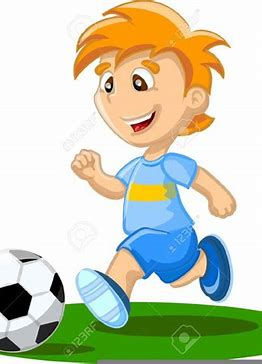 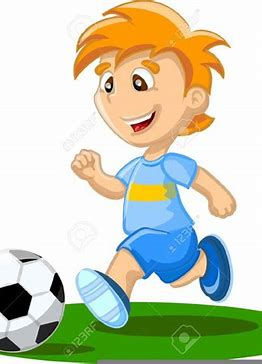 *Maximum of 30 places available*In Line with Government GuidanceFIRST COME FIRST SERVEDRESERVE A PLACE FOR THE ENTIRE WEEK.________________________________________________________________Simon Carson Sports School Ltd at Crayke Primary School  HC2767CRAHealth and Safety Form will be e-mailed out at the point of booking to all participants.(including Copy Of Risk Assessment by SCSS)Health & Safety Form  must be  returned ,completed, by e-mail to simoncarsonss@aol.com by 28.8.20.(Please Use BLOCK CAPITALS)Name of child: …..……………………..……………………………..………………………..  Email Address:…………………………………………………………………………………I allow the above to take part in the Holiday Club at Crayke Primary School ………….…………………………………………….                                                                                                                                           (Parent/Carer) To reserve a place please e-mail simoncarsonss@aol.com and attach this completed form.Payment must be made in advance by Bank Transfer to Simon Carson Sports School Ltd.SORT CODE :53-50-15               ACCOUNT NUMBER-50584537                    Details HC2767CRA